“Preludes” by T.S. EliotThe winter evening settles downWith smell of steaks in passageways.Six o'clock.The burnt-out ends of smoky days.And now a gusty shower wrapsThe grimy scrapsOf withered leaves about your feetAnd newspapers from vacant lots;The showers beatOn broken blinds and chimney-pots,And at the corner of the streetA lonely cab-horse steams and stamps.And then the lighting of the lamps.
Abandoned Farmhouse
by Ted Kooser
He was a big man, says the size of his shoes
on a pile of broken dishes by the house;
a tall man too, says the length of the bed
in an upstairs room; and a good, God-fearing man,
says the Bible with a broken back
on the floor below the window, dusty with sun;
but not a man for farming, say the fields
cluttered with boulders and the leaky barn.

A woman lived with him, says the bedroom wall
papered with lilacs and the kitchen shelves
covered with oilcloth, and they had a child,
says the sandbox made from a tractor tire.

Money was scarce, say the jars of plum preserves
and canned tomatoes sealed in the cellar hole.
And the winters cold, say the rags in the window frames.
It was lonely here, says the narrow country road.
Something went wrong, says the empty house
in the weed-choked yard. Stones in the fields
say he was not a farmer; the still-sealed jars
in the cellar say she left in a nervous haste.

And the child? Its toys are strewn in the yard
like branches after a storm—a rubber cow,
a rusty tractor with a broken plow,
a doll in overalls. Something went wrong, they say.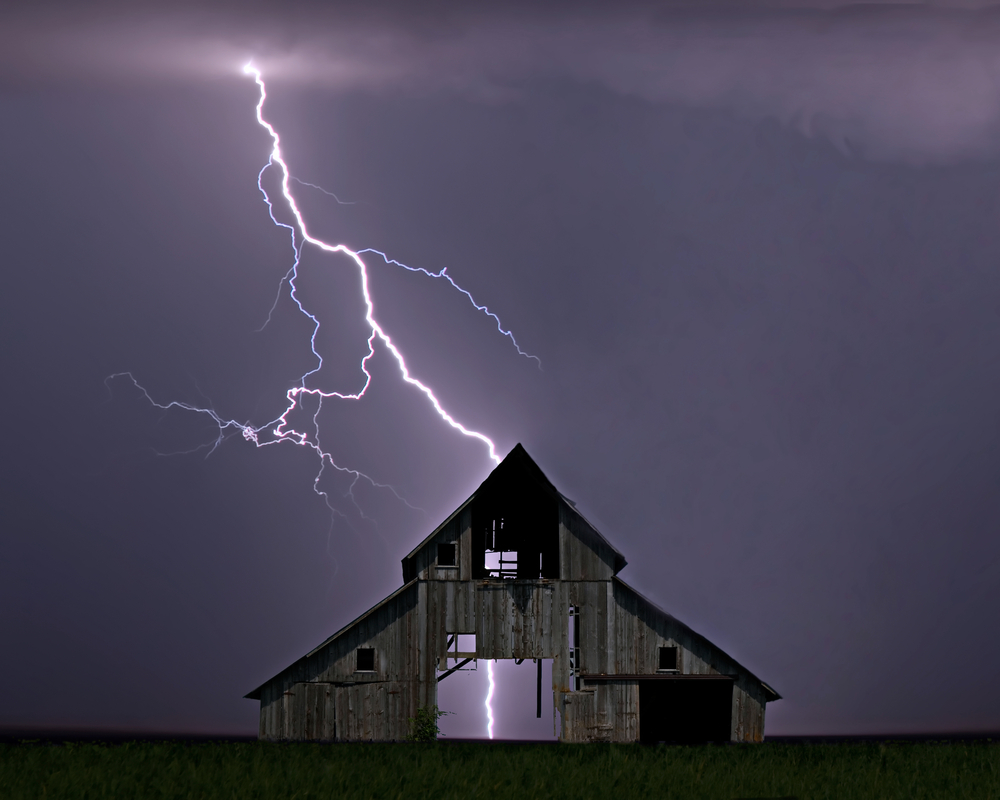 